LICEO CLASSICO STATALE“N.SPEDALIERI”-CATANIA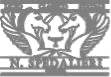 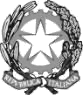 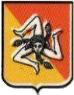 Piazza Annibale Riccò, s.n. - 95124 - Catania – Tel. 095.6136.290 – Fax 095.0938.173 – C.F. 8000 9390 875 – C.M. CTPC070002Sito web: http://www.liceospedalieri.edu.it/ – email: ctpc070002@istruzione.it - PEC: ctpc070002@pec.istruzione.it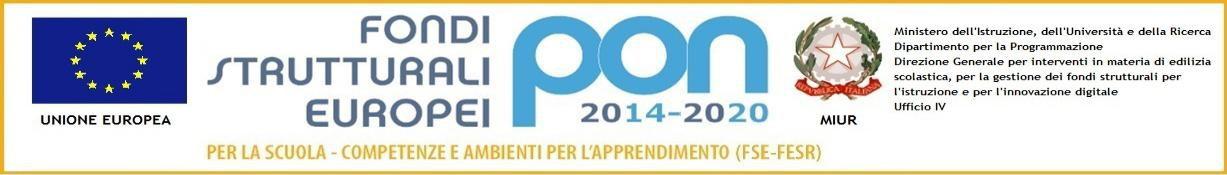 Il/La sottoscritto/a ______________________________________________________________________Alunno/a della classe ______sez._____nato/a a _____________________________________ prov. _______ il ___________________________codice fiscale l__l__l__l__l__l__l__l__l__l__l__l__l__l__l__l__lresidente a _________________________ prov. ___ Piazza/Via ____________________________n.______c.a.p ___________, telefono (fisso) _____________________ - cellulare ___________________________Indirizzo e-mail ________________________CHIEDEdi poter partecipare all’Introduzione alla LIS – Lingua dei Segni Italiana”. Firma dell’alunno/a_____________________________Io sottoscritto/a ___________________________________________________________________________________, genitore dell’alunno/a _______________________________________________________________________________autorizzo mio/a figlio/a a frequentare il laboratorio precedentemente indicato e mi impegno formalmente a farlo/a partecipare per tutta la durata dell’attività.Catania  lì ________________Firma del genitore____________________________Liceo Spedalieri - PON/2014-2020